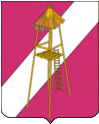 СОВЕТ СЕРГИЕВСКОГО СЕЛЬСКОГО ПОСЕЛЕНИЯКОРЕНОВСКОГО РАЙОНАРЕШЕНИЕ28 августа 2015 года                                                                                       № 57ст.СергиевскаяО награждении медалью «За доблестный труд» В соответствии с п.п. 2.6., 2.7. решения Совета Сергиевского сельского поселения Кореновского района от 18 августа 2014 года № 299 «Об утверждении Положения о наградах и поощрениях Сергиевского сельского поселения», решением Совета Сергиевского сельского поселения Кореновского района от 18 августа 2014 года № 301 «Об утверждении положения о медали Сергиевского сельского поселения Кореновского района «За доблестный труд», Совет Сергиевского сельского поселения  р е ш и л:1. Наградить медалью Сергиевского сельского поселения Кореновского района «За доблестный труд» 3 степени следующих граждан:1.1. Заря Елизавету Гавриловну – ветерана педагогического труда.1.2. Жилину Ирину Николаевну – директора МБУК «Сергиевская сельская библиотека»1.3. Сергеева Павла Николаевича – начальника Сергиевского газового участка.1.4.Чуба Валерия Николаевича – индивидуального предпринимателя.1.5. Хахуцкого Александра Васильевича – директора МУП «ЖКХ» Сергиевского сельского поселения.1.6. Дровняшину Татьяну Семеновну – фельдшера ФАП хутора Нижнего.1.7. Бундюк Лидию Ивановну – активного участника общественной жизни поселения.1.8.Объедько Надежду Александровну – руководителя образцового ансамбля народной песни «Первоцвет».1.9. Вовк Дмитрия Владимировича – индивидуального предпринимателя.1.10. Журавлева Александра Владимировича – тренера детской сборной по вольной борьбе.2. Обнародовать настоящее решение на информационных стендах и разместить на официальном сайте Сергиевского сельского поселения в сети Интернет.3. Настоящее решение вступает в силу со дня подписания.Глава Сергиевскогосельского поселенияКореновского района                                                                      С.А.Басеев